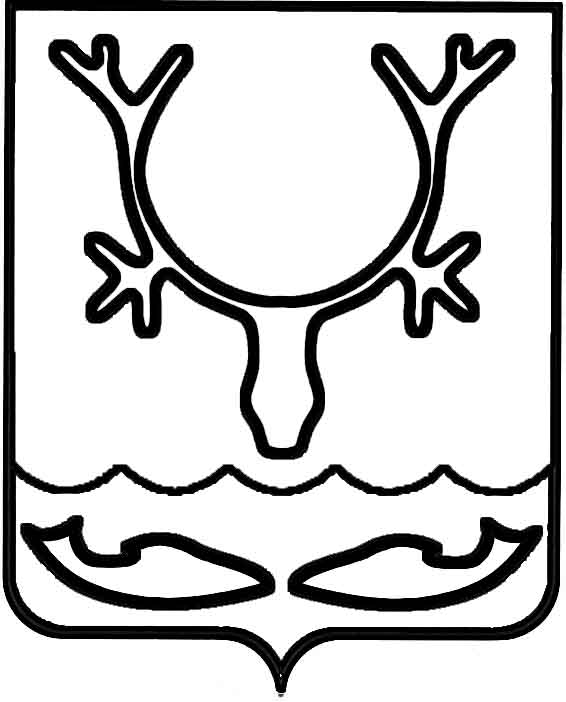 Администрация муниципального образования
"Городской округ "Город Нарьян-Мар"ПОСТАНОВЛЕНИЕВ целях приведения нормативных правовых актов муниципального образования "Городской округ "Город Нарьян-Мар" в соответствие с законодательством Российской Федерации Администрация муниципального образования "Городской округ "Город Нарьян-Мар" П О С Т А Н О В Л Я Е Т:1. Признать утратившими силу следующие нормативные правовые акты Администрации муниципального образования "Городской округ "Город Нарьян-Мар": 1.1.	постановление Администрации МО "Городской округ "Город 
Нарьян-Мар" от 01.11.2016 № 1142 "О тарифах на услугу по размещению отходов (осадков) из выгребных ям";1.2.	постановление Администрации МО "Городской округ "Город Нарьян-Мар" от 05.06.2017 № 610 "О внесении изменения в постановление Администрации МО "Городской округ "Город Нарьян-Мар" от 01.11.2016 № 1142 "О тарифах на услугу 
по размещению отходов (осадков) из выгребных ям";1.3.	постановление Администрации МО "Городской округ "Город Нарьян-Мар" от 26.12.2017 № 1429 "О внесении изменений в постановление Администрации МО "Городской округ "Город Нарьян-Мар" от 01.11.2016 № 1142 "О тарифах на услугу 
по размещению отходов (осадков) из выгребных ям";1.4.	постановление Администрации МО "Городской округ "Город Нарьян-Мар" от 14.12.2018 № 1069 "О внесении изменений в постановление Администрации МО "Городской округ "Город Нарьян-Мар" от 01.11.2016 № 1142 "О тарифах на услугу 
по размещению отходов (осадков) из выгребных ям".2. Настоящее постановление вступает в силу после его официального опубликования.03.06.2022№727О признании утратившими силу некоторых муниципальных правовых актов Администрации муниципального образования "Городской округ "Город Нарьян-Мар"Глава города Нарьян-Мара О.О. Белак